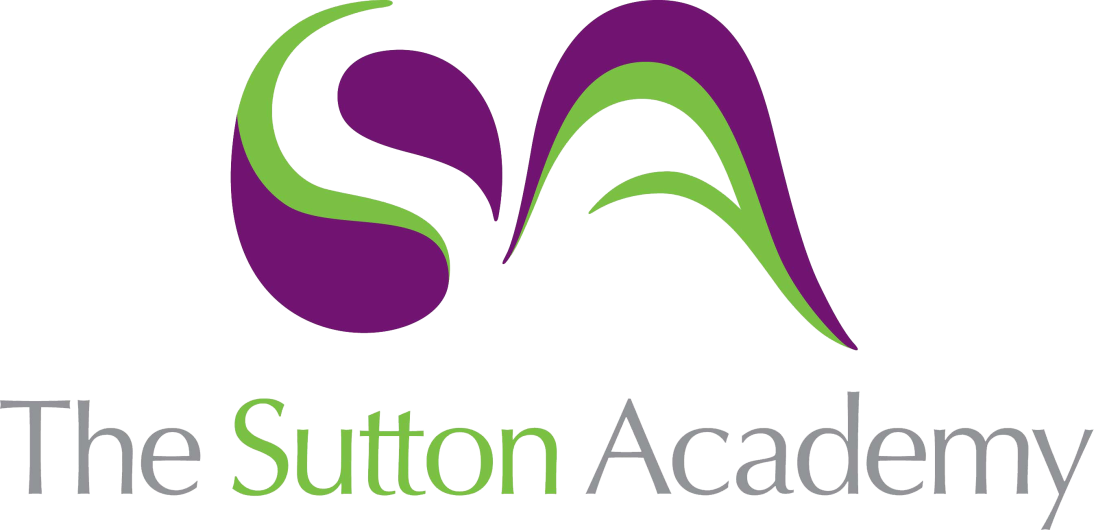 Knowledge Rich Curriculum Plan Y7 Unit 4El tiempo libreFocus Skill: Writing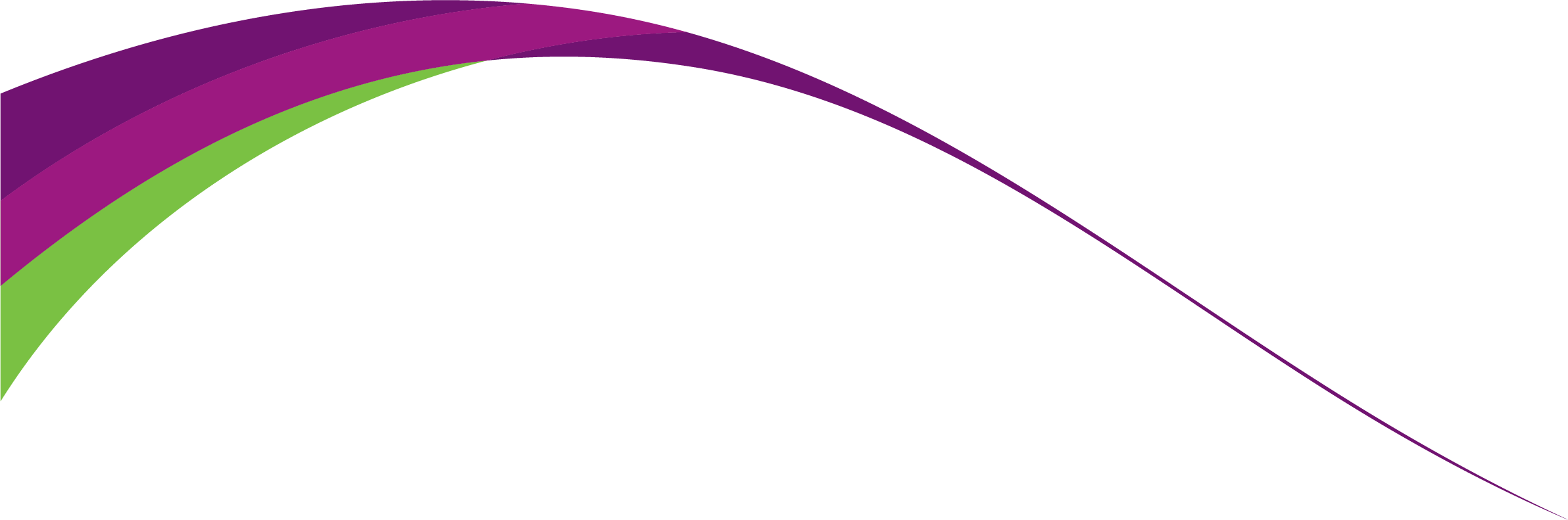 Lesson/Learning Sequence Intended Knowledge:Students will know…Tiered Vocabulary Prior Knowledge:In order to know this students, need to already know…Assessment Lesson 1 El tiempo libre¿Qué haces en tus ratos libres? / ¿Qué haces en tu tiempo libre? = What do you do in your free time? How to answer the above question using 10 verbs in the 1st person, present tense – see KO8 time adverbs – see KOTime adverbA range of nouns related to free time – see KOWriting tasksTranslation tasksLesson 2 El tiempo libre 27 higher level reasons for doing free time activities – see KOStress10 free time activities9 time adverbsOpinion openers – see KOOpinions – see KOMWBsLesson 3 Los deportes10 sports – see KOJuego al = I play (a sport)Jugamos al = we play (a sport)Hago = I doHacemos = we do5 adjectives to describe sports – see KODe uvas a peras = once in a blue moonVerbAdjectiveIdiomTime adverbsHow to make a verb negative by adding no before itMWBsTranslation tasksLesson 4 Las opiniones7 opinions – see KOThat opinions are normally followed by an infinitiveAcclaimedCharismaticFlairThe verbs jugar and hacer10 free time activities9 time adverbsOpinion openers – see KOOpinions – see KOReading tasksWhole Class Feedback – Writing tasksLesson 5 Parar y pensar TBCTBCLesson 6 Los deportes imperfectoHow to say what sports they used to do using the imperfect tenseHow to give opinions on sports using the imperfect tense Imperfect tenseHow to conjugate the imperfect tense15 sports – see KOOpinion openers – see KOOpinions – see KOMWBsWriting tasksLesson 7 La música What Flamenco music/dance isWhere Flamenco originated fromFlamenco is a traditional Spanish dance/musicHow to conjugate the verb soler + infinitive to say what they usually do5 time adverbs – see KO6 genres of music – see KO5 higher level reasons people listen to music – see KOTechnoMelodyGenre Opinion openers – see KOOpinions – see KOHow to conjugate the verb escucharListening tasksWhole Class Feedback – Reading tasksLesson 8 En el futuroHow to form the near future tense using ir + a + infinitiveHow to develop reading skills through close reading tasksA subjunctive phrase (si ganara la lotería = if I won the lottery)Near future tenseA range of infinitives – see KOThere are 3 verb endings in Spanish (ar, er, ir)MWBsLesson 9 En el futuro 25 future tense time phrases – see KOHow to create sentences using future time phrases and the future tenseHow to conjugate the near future tense using ir + a + infinitiveMWBsWriting tasksLesson 10Parar y pensar TBCTBC